Scholarship applicationTracie Joy McBride Quality of Life AwardAPPLICATION DEADLINE: April 22, 2017Scholarship Overview
An annual scholarship awarded to honor young women in the Miss Minnesota Organization who understand the essence of leading a life marked by quality as they uphold a life of integrity and character, invest time and energy into their talents to serve as a blessing, embody a true servant’s heart investing countless hours into individuals and their communities to improve the quality of life for their fellow citizens, and radiate joy in all they do as they recognize the true gift of life and how blessed they are to be a blessing.

Eligibility Requirements: Available to all contestants competing in the 2017 Miss Minnesota Scholarship Pageant.  

Application Process and Instructions
Those who wish to apply for the 2017 Quality of Life Award will take part in a 2-stage application process.  The first stage, which will determine our top 5 finalists, requires each applicant to submit an essay answering each of the application questions separately.  The content for all of the answers combined should not exceed 2000 words.Five finalists will enter Stage 2 of the application process.  This stage includes a presentation and interview.  Five official judges, a member of the Miss Minnesota State Board, and TJM Committee members will be present to observe the presentation/interview process. Professional attire should be worn.  Presentation Details: Finalists will have the opportunity to present a 10-minute presentation including any visual aids (for example, portfolios, photo albums/scrapbooks, poster boards, power point presentations, etc.). Finalists will bring in their personal technology medium for the presentation.  The ultimate goal is to have your heart and service work come to life through your presentation.  Interview Details:  Directly following the presentation, the judges will engage in a 10-minute conversational interview with each finalist related to their service work, character, and contents of their essay.  Finalists will be seated during the interview.  

Selection of the 2017 Scholarship Recipient: Judges will provide a separate score for the essay, presentation, and interview.  The total score will be tabulated based on: 15% essay, 35% presentation, and 50% interview.  The applicant with the highest overall score will be named the 2017 Quality of Life Winner. Proposed Scholarship Amount:   
Quality of Life Winner: $2, 000                       
Important Dates and Logistics
* All candidates desiring to apply for this scholarship must submit their completed application by April 22, 2017 to: tjmscholarshipfund@comcast.net.  
* Applications will be judged from April 23-May 11, 2017. 
* Quality of Life Finalists will be notified by May 12, 2017.
* Finalist presentation/Interviews: Saturday, May 20th, 1:00-4:00pm
	Location: Redeeming Love Church, 2425 White Bear Ave, Maplewood, MN 55109
Finalists will be assigned a specific presentation/interview time.  Finalists MUST be present to be eligible for this award.  Finalists may arrive 15-30 minutes prior to their scheduled time.  
* The recipient of the Quality of Life Scholarship will be named during the Miss Minnesota Scholarship Pageant.

Marketing Consent Statement: Permission is granted to the Tracie Joy McBride Scholarship Fund (TJM Fund) to use my story and/or image in organizational marketing pieces.  This permission includes photographs, images, text, video and audio, for the purpose of supporting the mission of the TJM Fund, including marketing, promotions, advertising, and publishing in print, broadcast, web, or social media.  I understand ownership and copyright of the media resides with the TJM Fund.

About the Tracie Joy McBride Scholarship Fund, 501(3)c
From the tragic loss of Tracie in 1995, the TJM Scholarship Fund was born to honor women who know that the success of one’s life is not determined by the quantity of years, but by the quality of how one uses the moments they have been given.  Tracie was a young woman who lived with character, used her talents to serve and bless others, was committed to academic and professional excellence, and was a natural joy producer.  Recognizing her strong legacy and ability to influence people for years to come, the Fund was established in 2007, now having awarded over $35,000 in scholarships, for the purpose of providing scholastic scholarships to women across Minnesota who embody the characteristics Tracie was best known for.  Our recipients understand the essence of leading a life marked by quality as they uphold a life of integrity and character, invest time and energy into their talents and use their talents to be a blessing, embody a true servant’s heart investing countless hours into individuals and their communities to improve the quality of life for their fellow citizens, and radiate joy in all they do as they recognize the true gift of life and how blessed they are to be a blessing.

For more information about Tracie and this award, visit the Tracie Joy McBride Scholarship Fund website at www.tjmscholarshipfund.org, or our Facebook page at https://www.facebook.com/Tracie-Joy-McBride-Scholarship-Fund-286154349751/?ref=hl.


Documents should be sent in PDF format.  Entire application must be sent in one email.  Include name, title, and scholarship name on the top of ALL pages submitted.Contact: Stacie McBride-CoxCo-Founder/ChairPhone: 612-384-16516141 151st St. N.Hugo, MN 55038Website: www.tjmscholarshipfund.org   Email:tjmscholarshipfund@comcast.netFacebook link: https://www.facebook.com/Tracie-Joy-McBride-Scholarship-Fund-286154349751/?ref=hl 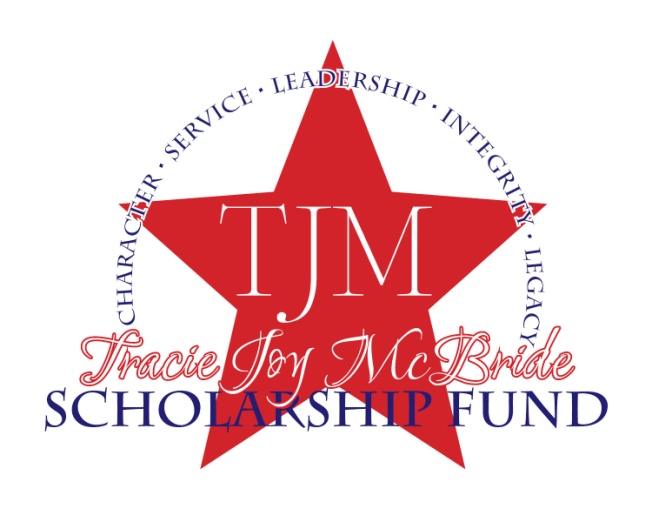 Applicant InformationApplicant InformationApplicant InformationApplicant InformationApplicant InformationApplicant InformationApplicant InformationName:Name:Name:Name:Name:Name:Name:Date of Birth:Email: Email: Email: Email: Phone:Phone:Current address:Current address:Current address:Current address:Current address:Current address:Current address:City:City:State:State:ZIP Code:ZIP Code:ZIP Code:essay questions (LIMITED T0 2,000 total words), answer questions separatelyessay questions (LIMITED T0 2,000 total words), answer questions separatelyessay questions (LIMITED T0 2,000 total words), answer questions separatelyessay questions (LIMITED T0 2,000 total words), answer questions separatelyessay questions (LIMITED T0 2,000 total words), answer questions separatelyessay questions (LIMITED T0 2,000 total words), answer questions separatelyessay questions (LIMITED T0 2,000 total words), answer questions separatelyIn the last five years, describe the key ways you have served your community (this does not have to be limited to your official platform work).  Explain how your work has improved the quality of life for others, providing a specific example.In the last five years, describe the key ways you have served your community (this does not have to be limited to your official platform work).  Explain how your work has improved the quality of life for others, providing a specific example.In the last five years, describe the key ways you have served your community (this does not have to be limited to your official platform work).  Explain how your work has improved the quality of life for others, providing a specific example.In the last five years, describe the key ways you have served your community (this does not have to be limited to your official platform work).  Explain how your work has improved the quality of life for others, providing a specific example.In the last five years, describe the key ways you have served your community (this does not have to be limited to your official platform work).  Explain how your work has improved the quality of life for others, providing a specific example.In the last five years, describe the key ways you have served your community (this does not have to be limited to your official platform work).  Explain how your work has improved the quality of life for others, providing a specific example.In the last five years, describe the key ways you have served your community (this does not have to be limited to your official platform work).  Explain how your work has improved the quality of life for others, providing a specific example.What does it mean to live a life of character?  What are your most defining character traits?  Provide a specific example of your character in action and a challenge to your character (by others or self-imposed).  What does it mean to live a life of character?  What are your most defining character traits?  Provide a specific example of your character in action and a challenge to your character (by others or self-imposed).  What does it mean to live a life of character?  What are your most defining character traits?  Provide a specific example of your character in action and a challenge to your character (by others or self-imposed).  What does it mean to live a life of character?  What are your most defining character traits?  Provide a specific example of your character in action and a challenge to your character (by others or self-imposed).  What does it mean to live a life of character?  What are your most defining character traits?  Provide a specific example of your character in action and a challenge to your character (by others or self-imposed).  What does it mean to live a life of character?  What are your most defining character traits?  Provide a specific example of your character in action and a challenge to your character (by others or self-imposed).  What does it mean to live a life of character?  What are your most defining character traits?  Provide a specific example of your character in action and a challenge to your character (by others or self-imposed).  Life presents a series of challenges.  Describe a situation of adversity you have faced, your key source of overcoming that adversity, how your character was tested, and how you have turned that adversity into something that exudes hope and peace.  Life presents a series of challenges.  Describe a situation of adversity you have faced, your key source of overcoming that adversity, how your character was tested, and how you have turned that adversity into something that exudes hope and peace.  Life presents a series of challenges.  Describe a situation of adversity you have faced, your key source of overcoming that adversity, how your character was tested, and how you have turned that adversity into something that exudes hope and peace.  Life presents a series of challenges.  Describe a situation of adversity you have faced, your key source of overcoming that adversity, how your character was tested, and how you have turned that adversity into something that exudes hope and peace.  Life presents a series of challenges.  Describe a situation of adversity you have faced, your key source of overcoming that adversity, how your character was tested, and how you have turned that adversity into something that exudes hope and peace.  Life presents a series of challenges.  Describe a situation of adversity you have faced, your key source of overcoming that adversity, how your character was tested, and how you have turned that adversity into something that exudes hope and peace.  Life presents a series of challenges.  Describe a situation of adversity you have faced, your key source of overcoming that adversity, how your character was tested, and how you have turned that adversity into something that exudes hope and peace.  If you were to reflect back at the end of your life, what would make you feel as though you lived a life filled with quality?If you were to reflect back at the end of your life, what would make you feel as though you lived a life filled with quality?If you were to reflect back at the end of your life, what would make you feel as though you lived a life filled with quality?If you were to reflect back at the end of your life, what would make you feel as though you lived a life filled with quality?If you were to reflect back at the end of your life, what would make you feel as though you lived a life filled with quality?If you were to reflect back at the end of your life, what would make you feel as though you lived a life filled with quality?If you were to reflect back at the end of your life, what would make you feel as though you lived a life filled with quality?Describe the ways you will make service a part of your life after you are done competing?Describe the ways you will make service a part of your life after you are done competing?Describe the ways you will make service a part of your life after you are done competing?Describe the ways you will make service a part of your life after you are done competing?Describe the ways you will make service a part of your life after you are done competing?Describe the ways you will make service a part of your life after you are done competing?Describe the ways you will make service a part of your life after you are done competing?References (List 3)References (List 3)References (List 3)References (List 3)References (List 3)References (List 3)References (List 3)Name / RelationshipName / RelationshipName / RelationshipEmail Email Email PhoneSignatureSignatureSignatureSignatureSignatureSignatureSignatureI authorize that the aforementioned information is true and correct. (A typed signature is acceptable.)I authorize that the aforementioned information is true and correct. (A typed signature is acceptable.)I authorize that the aforementioned information is true and correct. (A typed signature is acceptable.)I authorize that the aforementioned information is true and correct. (A typed signature is acceptable.)I authorize that the aforementioned information is true and correct. (A typed signature is acceptable.)I authorize that the aforementioned information is true and correct. (A typed signature is acceptable.)I authorize that the aforementioned information is true and correct. (A typed signature is acceptable.)(Typed) Signature of applicant:(Typed) Signature of applicant:(Typed) Signature of applicant:(Typed) Signature of applicant:Date:Date:Date: